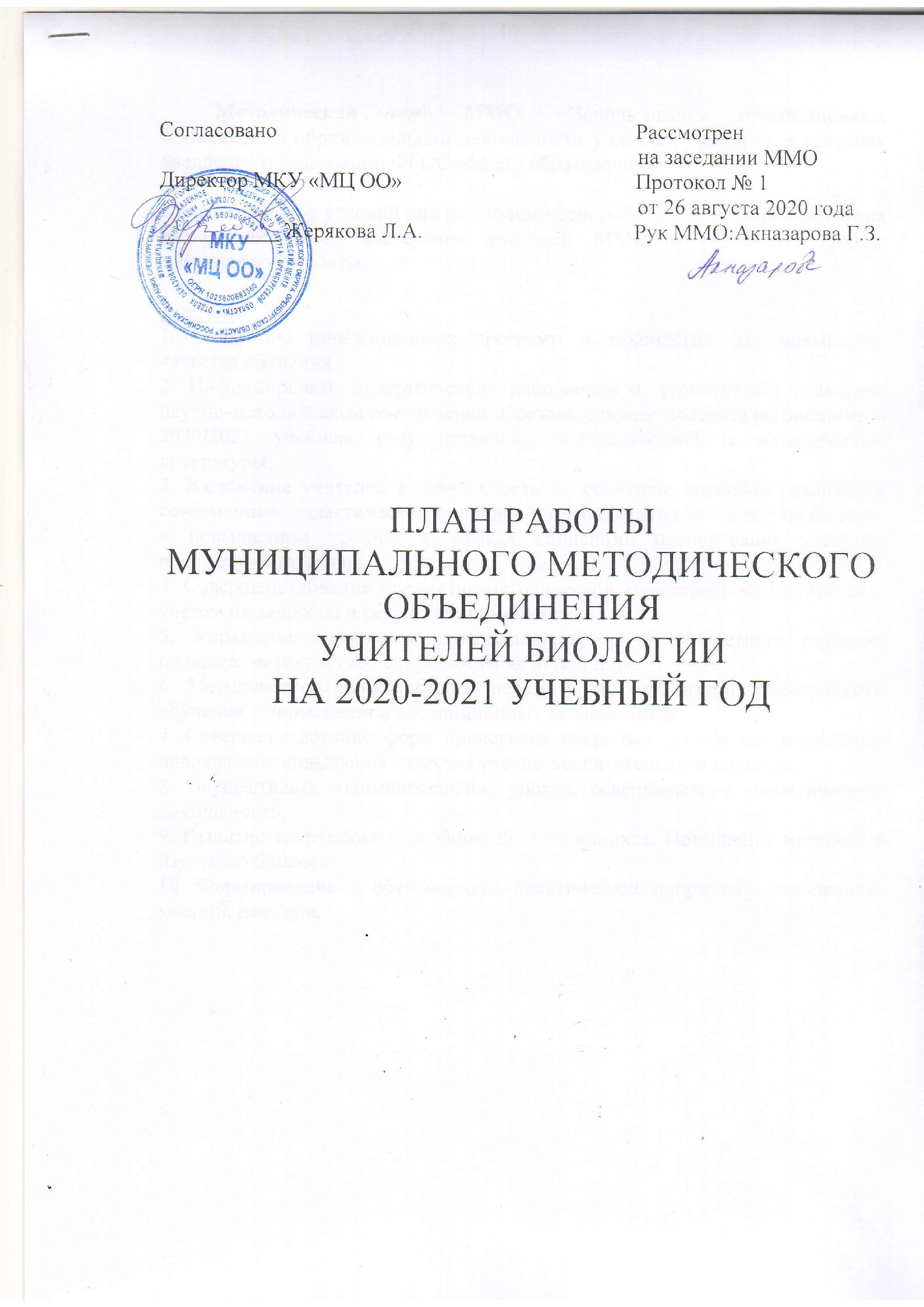 Методическая тема ММО: «Использование инновационных технологий в образовательной деятельности учителей биологии в условиях внедрения и реализации ФГОС общего образования»Цель:  Создание условий для реализации современных технологий обучения на уроках через вовлечение учителей ММО в различные формы методической работы.Задачи:1. Внедрение инновационных программ и технологий для повышения качества обучения;2. Информировать педагогических работников о нормативном правовом, научно-методическом обеспечении образовательного процесса по биологии в 2020/2021 учебном году, новинках педагогической и методической литературы;3. Включение учителей в деятельность по освоению способов реализации современных дидактических подходов в преподавании биологии на базовом и повышенном уровнях в рамках концепции преподавания учебного предмета «биология»;4. Совершенствование предметно-методической компетентности учителей с учетом их запросов и результатов диагностики;5. Управление процессом профессионального и личностного развития педагога, методическое сопровождение аттестации;6. Методическое сопровождение педагогов по организации электронного обучения с применением дистанционных технологий№7. Совершенствование форм проведения открытых уроков как важнейшее направление повышения качества учебно-воспитательного процесса;8. Осуществлять взаимопосещение уроков, совершенствуя аналитическую деятельность;9. Развитие творческих способностей обучающихся. Повышение интереса к изучению биологии;10. Формирование у обучающихся практической направленности знаний, умений, навыков.ПЛАН РАБОТЫ МУНИЦИПАЛЬНОГО МЕТОДИЧЕСКОГО ОБЪЕДИНЕНИЯ УЧИТЕЛЕЙ БИОЛОГИИНА 2020 – 2021 УЧЕБНЫЙ ГОДПлан работыметодического объединения учителей ММО биологиис одаренными детьмина 2020-2021 учебный годДатаНазвание мероприятияОтветственныеАвгуст 2020Заседание 1Август 20201. Анализ работы ММО учителей биологии за 2019-2020 учебный год.Руководитель ММО Акназарова Г.З.Август 20202. Анализ результатов итоговой аттестации в форме ЕГЭ по биологии обучающихся Гайского городского округа.Руководитель ММО Акназарова Г.З.Август 20203. Анализ результатов ВПР по биологии  обучающихся Гайского городского округа. Проблемы и пути их решения при подготовке к Всероссийским проверочным работам по биологии (11 класс)Руководитель ММО Акназарова Г.З.Август 20204. Выступление по теме «Активные формы и методы обучения, применяемые на разных этапах обучения  биологии, в условиях ФГОС ООО и СОО»Еременко О.Н. (МБОУ «Новопетропаловская ООШ»)Август 20205. Выступление по теме «Дистанционная школа – современная альтернатива традиционному образованию. Возможности дистанционного обучения на уроках биологии. Материалы для организации дистанционного обучения»Адаева Н.В. (МАОУ «СОШ № 10»)Август 20206. Выступление по теме «Перечневые олимпиады, конкурсы, турниры. Организация, сроки, льготы при поступлении»Кудакова И.И. (МАОУ «СОШ № 7»)Август 20207. Утверждение плана работы ММО на новый учебный год.	Учителя ММО биологииАвгуст 20208. Утверждение рабочих программ по предметам цикла. Разработка программ элективных курсов, факультативов, курсов по выбору.Учителя ММО биологииАвгуст 20209. Утверждение тем по самообразованию. Составление планов самообразования.Учителя ММО биологииСентябрь.Заседание 2Сентябрь.1. Знакомство с графиком проведения контрольных срезов знаний по биологии на 2020-2021 учебный год (ВПР, ОГЭ, ЕГЭ).Учителя ММО биологииСентябрь.2. Знакомство со структурой КИМ контрольных работ в форме ВПРУчителя ММО биологииСентябрь.3. Создание ИОМ по подготовке обучающихся к ОГЭ, ЕГЭ (группа риск, высокомотивированные обучающиеся)Учителя ММО биологииСентябрь.4. Оформление уголков по подготовке к ОГЭ и ЕГЭ в  кабинете биологииУчителя ММО биологииСентябрь.5. Рекомендации по участию в конкурсах биологического и экологического направленияУчителя ММО биологииСентябрь.6. Семинар-практикум "Работа с документами, спецификация, кодификатор, демо-версия ЕГЭ – 2021»Руководитель ММО Акназарова Г.З.Сентябрь.7. Семинар-практикум "Работа с документами, спецификация, кодификатор, демо-версия ОГЭ-2021»Кудакова И.И. «МАОУ «СОШ №7»Сентябрь.8. Разработка заданий к муниципальному этапу Всероссийской олимпиады по биологии (5-11 класс) и экологии (9-11 класс)Акназарова Г.З., Кудакова И.И., Малышева Е.Е.Сентябрь.9. Создание банка данных одаренных детей в области биологии и экологии в преподаваемых классахУчителя ММО биологииСентябрь.10. Разработка рабочей программы, плана работы  по подготовке одаренных детей к олимпиадам по биологии и экологииРуководитель ММО Акназарова Г.З.ОктябрьЗаседание 3Октябрь1. Анализ результатов муниципального этапа Всероссийской олимпиады по биологии (5-11 класс) и экологии (9-11 класс)Руководитель ММО Акназарова Г.З.Октябрь2. Подготовка обучающихся к региональному этапу Всероссийской олимпиады по биологии (9-11 класс) и экологии (9-11 класс)Учителя ММО биологииОктябрь3. Анализ результатов ВПР по биологии (6-9 классы)Руководитель ММО Акназарова Г.З.Октябрь4. Анализ результатов входной диагностической  работы по материалам ГИА-9 (предметы по выбору, 9 класс)Руководитель ММО Акназарова Г.З.Октябрь5. Методический семинар по теме «Возможности эффективной подготовки к ОГЭ и ЕГЭ по биологии. Роль урока и внеурочной деятельности в системе подготовки обучающихся к ГИА по биологии. Технологии высокоэффективного обучения. Видео уроки, видеокурсы, онлайн-тесты. План подготовки к ГИА по биологии «с нуля». Яковлева Л.А. (МАОУ «СОШ № 3»Октябрь6. Круглый стол «Портфолио учителя как инструмент педагогической деятельности».Руководитель ММО Акназарова Г.З.Учителя ММО биологииОктябрь7. Проведение мероприятий предметной недели естественных наук.Декабрь Заседание 4Декабрь 1. Семинар-практикум по теме «Применение биологических знаний в практических ситуациях (практико-ориентированные задания)» Ломова О.В. (МБОУ «Новониколаевская СОШ»Декабрь 2. Выступление по теме «Групповая форма организации познавательной деятельности учащихся как средство развития коммуникативных качеств личности на уроках биологии»Остапенко А.В. (МБОУ «Поповская ООШ»)Декабрь 3. Выступление по теме «Проектно-исследовательская деятельность обучающихся 10 классов на уроках биологии и во внеурочное время в условиях реализации ФГОС»Акназарова Г.З. (МАОУ «СОШ № 10»)Декабрь 4. Планирование формы и содержания выпуска методического продукта по работе ММО учителей биологии Гайского городского округаРуководитель ММО Акназарова Г.З.Учителя ММО биологииЯнварьЗаседание 5Январь1. Анализ результатов регионального этапа Всероссийской олимпиады по биологии (5-11 класс) и экологии (9-11 класс)Руководитель ММО Акназарова Г.З.Январь2. Семинар-тренинг для обучающихся "Отработка процедуры проведения экзамена, формирование у обучающихся навыков оформления бланков ответов»Учителя ММО биологииЯнварь3. Работа с документами, определяющими экзамен в форме ЕГЭ и спецификация, кодификатор, демо-версия - 2021Учителя ММО биологииЯнварь4. Текущая контрольная работа. Пробный ЕГЭ по биологии для 11 классовУчителя ММО биологииЯнварь5. Анализ пробного ЕГЭ по биологииРуководитель ММО Акназарова Г.З.Январь6. Мастер-класс по теме «Задание ЕГЭ по биологии линия 25. Обобщение и применение знаний о человеке и многообразии организмов». Анализ ошибок 2020 года, критерии оцениванияМалышева Е.Е. (МАОУ «СОШ № 8»)Январь7. Создание мотивационных ситуаций на уроках биологии с целью повышения результативности обученияКудакова И.И. «МАОУ «СОШ № 7»Февраль 1. Семинар-тренинг для обучающихся "Отработка процедуры проведения экзамена, формирование у обучающихся навыков оформления бланков ответов»Учителя ММО биологииФевраль 2. Работа с документами, определяющими экзамен в форме ОГЭ и спецификация, кодификатор, демо-версия - 2021Учителя ММО биологииФевраль 3. Текущая контрольная работа. Пробный ОГЭ по биологии для 9 классовУчителя ММО биологииФевраль 4.Анализ проверки текущей документации учителей биологии Гайского городского округаРуководитель ММО Акназарова Г.З.Март Заседание 6Март 1. Анализ пробного ЕГЭ по биологииРуководитель ММО Акназарова Г.З.Март 2. Участие в школьных научно-практических конференцияхУчителя-предметники.Март 3. Подготовка обучающихся к НПК «Галилео», «Первые шаги».Учителя-предметники.Март 4. Проведение внеклассного мероприятия по биологии и экологии для обучающихся 10-11 классов Гайского городского округа «Самый умный»Учителя-предметники.Март 5. Мастер-класс «Задание ЕГЭ по биологии линия 26. Обобщение и применение знаний об эволюции органического мира и экологических закономерностях в новой ситуации». Анализ ошибок 2020 года, критерии оценивания.Ишалбаева Э.Ш. (МБОУ «СОШ № 6»)Март 6. Выступление по теме «Развивающая информационно-образовательная среда как основа для организации самостоятельной учебно-познавательной деятельности обучающихся»Абдульманова Н.А. (МАОУ «СОШ № 4»)Май Заседание 7Руководитель МОМай 1. Итоги результатов городской ученической НПК «Первые шаги», «Галилео»Май 2. Инструктивно-методическое совещание с членами предметной комиссии (экспертами) по биологии по проверке экзаменационных работ ОГЭ обучающихся 9 классов, освоивших образовательные программы основного общего образованияУчителя-предметники.Май 3. Выпуск методического продукта работы ММО учителей биологии  Гайского городского округаМай 4. Анализ работы ММО.Май 5. Утверждение плана августовского совещанияУчителя-предметники.Май 6. Задачи на новый учебный год.Учителя-предметники.№ п/пСодержание работыПримечание1Диагностика результативности изучения учащимися преподаваемых предметов. Мониторинг качества знаний.В течение учебного года2Изучение нормативно-правовой  базы организации работы с одарёнными детьми в условиях реализации ФГОСсентябрь3Участие на семинарах и вебинарах по теме: «Работас одаренными детьми»В течение учебного года4Изучение вопросов, связанных с организацией работы с одаренными детьми:- Основные понятия: индивидуальность, способность, одаренность, талант, одаренные дети и детская одаренность.- Психологические особенности одаренных детей- Индивидуализация работы с одаренными детьми;- Методы урочного обучения одаренных детей- Формы внеурочной работы с одаренными детьми- Педагогические и детские проблемы. Способы решения проблем при организации работы с одаренными детьми.- Личность педагога и его роль в организации работы с одаренными детьми.сентябрь5Создание банка данных одаренных детей по биологии и экологии в преподаваемых классахсентябрь7Составление индивидуальных «карт успеха»октябрь8Участие в конкурсах исследовательских работ различных уровнейВ течение учебного года9Участие в олимпиадах различных уровнейВ течение учебного года10Участие одаренных детей в творческих мастерскихВ течение учебного года11Участие одаренных детей в работе предметного кружка по биологииВ течение учебного года12Участие в интеллектуальных марафонах и играхВ течение учебного года13Участие детей в научно-практических конференциях различного уровняфевраль14Взаимопосещение уроков с целью наблюдения за деятельностью обучающихся с повышенными учебными способностями.В течение учебного года15Проведение предметной неделиянварь-февраль16Публикация результатов обучающихся на сайте школы и в социальной сети работников образования nsportal.ruмай-август